Удмуртская Республика Муниципальное общеобразовательное  учреждение«Селтинская средняя общеобразовательная школа»Селтинского районаДобровольное сообщество «Юный краевед»Номинация «Этноэкологические исследования»Экология в традициях и обычаях удмуртского народа, связанных со строительством  жилища.Селты, 2019годСодержание.ВведениеНароды, проживающие на Земле, выработали свою философию природопользования. Зачастую она нигде и никем не зафиксирована, но, тем не менее, она присуща каждому народу, проживающему на планете. Человек не может существовать без  органического культурно-хозяйственного уклада, в противном случае он губит природу.В стремительно развивающемся мире современных технологий и  глобализации, происходят процессы разрушения природы. Почему так происходит? Почему человек, освоивший многие тайны бытия, так бездумно разрушает свою естественную среду обитания? Ответы на данные вопросы можно искать в разных сферах и областях жизни общества. Нам думается, что большинство негативных явлений, происходящих в мире, есть не что иное, как следствие отказа человека от национальных традиций и чрезмерного стремления к стандартизации.   Обращаясь к традиционной культуре народов, мы находим массу подтверждений тому, что мировоззрение человека не позволяло ему входить в конфликт с природой, а его поведение было направлено на разумное природопользование. Чтобы не быть голословными, нам бы хотелось посвятить свое исследование вопросу экологической культуры удмуртов. Мы попытаемся раскрыть данный вопрос на примере обрядов и обычаев удмуртов, связанных со строительством жилища. Такой наш выбор очевиден. Природа есть дом для всего живого, в том числе и для человека, осваиваясь в этом мире, он строит свой микрокосмос, которым является его жилище, используя при этом всю любовь и бережное отношение к естественной среде своего обитания. Цель: изучить традиционное экологическое мировоззрение удмуртов на примере обрядов и обычаев, связанных со строительством жилища.Задачи: 1. Рассмотреть основные аспекты традиционного взаимодействия удмуртского этноса с природой.                          2. Исследовать экологические традиции удмуртов, на примере строительной обрядности. Объект исследования: экологические мировоззрение удмуртов.Предмет исследования: экологические традиции  в системе обрядов и обычаев, связанных со строительством традиционного удмуртского жилища.Актуальность темы неоспорима, так как экологические традиции удмуртов, зародившиеся в древности, позволяли им существовать в гармонии с природой, быть ее естественной частью. К сожалению, со временем многие из этих традиций  остались в прошлом. XXI век ставит перед нами первоочередную задачу - сохранение естественной среды обитания. В этих условиях неоценимый опыт наших предков может помочь нам ее решить. Мы уверены, что современное экологическое мышление необходимо выращивать, как выращивают культурный злак. Выращивать, беря все лучшее от мировоззрения наших предков. Это и будет залогом нашей дружбы с природой в будущем.Данная работа подготовлена на основе  материалов, собранных автором в ходе поисковой деятельности в период с мая по октябрь 2019г в селе Селты, деревнях  Мадьярово, Пажгурт, Колесур, Кильмезь-Бия, Зямай Селтинского района Удмуртской Республики. Структура работы предопределена целью и содержанием исследования и состоит из введения, трех глав, заключения, списка использованной литературы, приложений.Глава I. Обзор литературыТемы экологического мировоззрения и обрядов, посвященных строительству традиционного удмуртского жилища, освещены в статьях и монографиях ученых–этнографов.  Вопросы экологической культуры, являющейся важным звеном религиозно-мифологической картины мира удмуртов, рассматривает в своих трудах Н.И. Шутова. Так, в статье «Дерево в традиционном удмуртском мировоззрении», автор рассказывает о культовых деревьях, а также об их положительной и отрицательной семантике. Вопросам традиционного мировоззрения, в том числе  экологическим традициям, посвящен труд С.Н. Виноградова  «Элементы традиционного мировоззрения удмуртов». В своей статье он подробно описывает табу, бытовавшие в среде удмуртского народа, связанные с растительным и животным миром.В книге «Религиозно-мифологическая картина мира удмуртов» этнографа В.Е. Владыкина мы находим сведения об использовании природных объектов в обрядах и обычаях народа. В работе «Обряды и поверья удмуртов, связанные с жилищем» Г.К. Шкляев описывает обычаи и ритуалы удмуртов, соблюдаемые при выборе мета под постройку дома. Книга В.В. Шкляева «Мы строим дом» реконструирует строительные обряды. В процессе написания работы нами были использованы мифы, сказки, легенды пословицы и поговорки удмуртского народа. Они помогли нам в понимании отношения удмуртов к природе.Таким образом, в трудах ученых раздельно освещены проблемы экологического мировоззрения  и строительной обрядности удмуртов. Проанализировав литературные источники и сопоставив их с данными поисково-исследовательской  работы, нами была предпринята попытка совместить эти два вопроса в одной работе. В этом, на наш взгляд, заключается научная новизна данного исследования.Глава II. Методика исследованияДля подготовки работы мы использовали ряд методов, характерных для краеведческих исследований.Литературный метод является важной частью  любого исследования, поскольку позволяет определить степень изученности проблемы. Знакомясь с литературой, мы  получили предварительные знания об экологических традициях и строительной обрядности удмуртов. Этот метод помог нам выбрать ту область исследования, которая, на наш взгляд, наименее изучена. Если в трудах ученых вопросы традиционной экологической культуры и строительной обрядности рассматриваются отдельно, то в своей работе мы постарались эти вопросы  объединить. Изучение литературы необходимо также  и для теоретических обоснований выводов, получаемых в краеведческих исследованиях.Метод личных бесед со  старожилами помогает установлению исторических и бытовых фактов, уточнению уже известных сведений.Основу нашей  работы составили сведения, полученные от жителей села Селты и  Селтинского района Удмуртской Республики. Средний возраст опрошенных составил 55 -85 лет.   (Приложение 1)Наиболее полную информацию дали  Пчельников О.В.,  Пчельникова Л.С.- жители деревни Зямай. Основываясь на своих воспоминаниях, они рассказали о традициях, которые соблюдали при заготовке материалов для строительства. Митров Г.С.  очень подробно рассказал о том, как выбирали место для строительства.  Крестьянинова З.С., жительница с. Селты, по своим воспоминаниям и со слов своей матери охарактеризовала обряды, которые сопровождали процесс строительства жилища.  Интересную информацию  и фотографии  старейших деревьев района предоставили  Митров Г.С. и Зорин В.Е., они также рассказали, что, вероятнее всего, это не просто деревья –старожилы, а остатки культовых священных рощ, которые являлись природоохранными объектами у удмуртов.Большинство опрошенных, Перминова Г.Д., Дорофеева Н.Д., Зорин В.Е., Налимова Т. Ф.,  также вспоминают некоторые значительные детали, укладывающиеся в область нашего исследования. Глава III.  Основная часть3.1. Традиционное взаимодействие удмуртов с природойНаша республика удивительный по красоте край чистых родников, полноводных рек, вековых сосен и елей, многочисленных памятников природы, отличается богатой флорой и фауной. Это биологическое разнообразие формировалось веками, и не последнюю роль в сохранении многих видов сыграло традиционное  экологическое мировоззрение удмуртов. Как нам удалось выяснить в ходе анализа литературных источников, в основе традиционного взаимодействия  человека с природой  было отсутствие потребительского отношения.Весь образ жизни удмуртского народа пропитан идеей кровнородственной связи с природным окружением, когда не разрешено безнаказанно вмешиваться в природную систему – что-то брать, разрушать, уничтожать. Эти запреты были выражены в форме различных табу. По понятиям наших предков, у природы можно брать понемногу, по крайней необходимости, и обязательно отдавать что-нибудь взамен за взятое, не нарушая гармонии. [5,с.6] В основе экологических традиций удмуртов лежали вера в спасительные  и целительные силы природы, почитание растений и животных, принципы рационального природопользования, понимание  ответственности человека за  свою естественную среду обитания.Подтверждение  вышеизложенному,   мы находим у  Виноградова  С.Н., который пишет, что у удмуртов не разрешалось волюнтаристски вмешиваться в природную систему: что-то брать, разрушать, ломать, рвать, уничтожать. По понятиям удмуртов, у природы что-нибудь брать разрешалось понемногу, по крайней необходимости и взаимообразно, т. е. отдавая что-то взамен за взятое. Народ интуитивно чувствовал, что нельзя нарушать гармонию природы, что за всяким действием бывает реакция, ответный обратный процесс. Чтобы как-то избежать обратного действия, возмездия природы, удмурт совершал обряд «мыж сётон». А результат обратного действия, по понятиям удмуртов, может быть очень печальным, вплоть до гибели данного человека и целого рода или племени, разрушающих живую природу. Такое бережное отношение к окружающей среде и обряд «мыж сётон» сохранялись до недавнего времени, даже в послереволюционный период. [1,с.17] Рассматривая традиционные аспекты взаимодействия удмуртов с природой, хочется остановиться на их отношении к растительному и животному миру.   	В литературе есть  сведения о том, что у удмуртов был культ деревьев. Анализируя мифы народа, мы находим подтверждение данному факту. Например, священным деревом главного божества удмуртов Инмара была сосна, под которой проходили жертвоприношения.   В работе Шутовой Н.И. есть информация еще об одном культовом дереве – ели. В лесу на поляне, перед священным деревом/деревьями (чаще уели), совершались моления в честь хозяина леса Нюлэсмурта. Там располагалось кострище, стояли столик и скамейки. Хозяин леса считался одним из главных  божеств у северных удмуртов. В южных районах большая часть лесных площадей вырублена, поэтому культ хозяина леса замещен культом другого божества Дикой Природы – хозяина священной рощи Луда/Керемета. Они охраняли животных, следили за посевами, в их ведении находилось бортевое и пасечное пчеловодство.[11,с.56,57]   	Подтверждение    информации о культе деревьев, мы находим в воспоминаниях  старожила Зорина В.Е., который рассказал о священном дереве. Им являлась сосна в деревне Черпашур Селтинского района. Василий Егорович вспоминает, что, будучи маленьким мальчиком, собирались они у этой сосны всей деревней   и варили на костре кашу и старейшие читали молитвы, поминая Инмара. Истинное назначение данных молений старожил не помнит, но  говорит, что к сосне запрещалось подходить без причины, тем более нельзя было на нее залазить и ломать ветки.  В подтверждении своих слов он приводит нам удмуртскую поговорку: «В березовом лесу надобно веселиться, в еловом - трудиться, а в сосновом - богу молиться».  В настоящее время деревни Черпашур уже нет, но Зорин В.Е. каждое лето с внуками навещают  величественную сосну в знак уважения к предкам. (Приложение 2)Говоря о бережном отношении к деревьям нельзя не сказать о том, что удмурты  долгое время не позволяли себе рубить «живые» деревья», брали только засохшие, либо валежник. Если же доводилось рубить здоровое дерево, то это сопровождалось рядом обрядов, речь о которых пойдет во второй главе нашего исследования.   	Традиционная экологическая культура  удмуртов прослеживается и в их отношении к травам. Подтверждение этому факту мы  находим у наших старожилов, так Перминова Г.Д. сообщает: «Однажды на день рождения подруги 1 июня она собрала букет полевых цветов, а ее бабушка сильно гневалась за это, и говорила, что нельзя рвать цветы в это время, но причины запрета не объяснила». Поискав в литературе, нам удалось выяснить что, для сохранности растения в период цветения у удмуртов существовал ряд запретов табу. Например, в период с 25 мая по 12 июля цветущие травы нельзя было рвать. Это время считается временем покровителя трав Инвожо («Инвожо дыр»). Чтобы сохранить природу и растения в период цветения, удмурты придумали своеобразный запрет: якобы после 25 мая священный дух из святилищ куа (куала) уходит на цветы. Чтобы не задеть, не причинить боли и не поранить божество, не нарушить его покоя, имеется табу. Это табу действовало до Петрова дня. Старые люди говорили, что Вӧсь после Петрова дня со цветка (с природы) снова возвращается в святилище (куала) .[1, с.18]  	Говоря об экологических традициях, необходимо отметить отношение удмуртов и к животным.  Уничтожать животных разрешалось только в промысловых целях. При этом у душ убитых животных просили прощения.В ходе исследования мы выяснили, что одним из наиболее почитаемых удмуртами животных был медведь. Как оказалось, удмурты считали, что медведь произошел от человека. Ему приписывали способность понимать человеческую речь, умение ходить на задних лапах. Встречаясь с медведем в лесу, люди снимали перед ним шапку и кланялись.  Живого медведя по имени не называли, а говорили о нем иносказательно: мурт – человек, пересь атай – дедушка, кузё – хозяин. Мертвому медведю также оказывали всяческое уважение: в честь убитого зверя устраивали медвежий праздник – ритуальное примирение между миром людей и миром природы.[5,с.6] Нам удалось выяснить, что особое место в этноэкологической культуре удмуртов занимали волк и собака. Считалось, что они видят духов и способны уберечь от них человека.  Много примет  у удмуртов связано с этими животными.  От Налимовой Т.Ф. мы узнали, что волк, перебежавший дорогу к счастью. Если хочешь отвадить от себя врага, то попроси помощи у волка. Также  Татьяна Федоровна рассказала о приметах, связанных с собакой: «Собака воет к смерти. Человека оставившего  собаку в беде ждет большое несчастье». К домашнему скоту удмурты также относились с почтением. Перед забоем скота они просили у них прощения. Об интересном обряде нам поведал житель д. Пажгурт Зорин В.Е.: «Перед тем как забить животное  я кладу на стол хлеб и посыпаю его солью. Не знаю зачем, но так делал мой отец» Скорее всего данный обряд, это своего рода жертвоприношение духу  умерщвленного животного. Так или иначе, само действие осталось, а его культовое значение утрачено.   Знакомясь с экологическим мировоззрением удмуртского народа, мы находим сведения о древней форме природоохранной деятельности. В статье В.И. Капитонова, О.А. Капитоновой, С.Х. Лебедевой, А.А. Перевощикова описаны объекты природоохранной деятельности удмуртов – это, в первую очередь, священные рощи. Авторы  указывают на то, что бережное отношение к природным святилищам позволило сохранить некоторые из священных рощ до настоящего времени. Однако в период насильственной христианизации удмуртского народа (середина XVI – конец XIX вв.), а также во время повсеместного сведения лесных массивов для хозяйственных нужд в XIX–XX вв. большинство священных рощ было безвозвратно утеряно, а многие из оставшихся претерпели существенную трансформацию. К сожалению, в неизменном виде удалось сохранить лишь немногие из них.[4,с.2]  Во время встреч со старожилами мы пытались найти информацию о священных рощах в нашем районе, к сожалению, никто, из опрошенных нами, не смог вспомнить об их существовании. Однако, многие говорили о культовых деревьях. Выше мы уже упоминали о сосне в д. Черпашур, старожилы указывают еще на один особо почитаемый природный объект – сосна в д. Егоровцы, которой по свидетельствам более 4 веков. Как сообщает Митров Г.С. у этой сосны  совершали свои обряды удмурты еще в середине XXвека и до сих пор дерево находится под охраной жителей деревни. (Приложение 3)Гармоничные взаимоотношения удмуртов с природой проявились и в их национальном костюме, три главных цвета которого символизируют белую березу, красную сосну, черную ель. Эти же цвета, как известно, легли в основу государственной символики Удмуртской Республики.Подводя итог вышеизложенному, мы можем сделать следующие выводы: 	Во-первых,  весь образ жизни удмуртского народа пропитан идеей кровнородственной связи с природным окружением.Во- вторых,  в основе традиционного взаимодействия  человека с природой  было отсутствие потребительского отношения. В-третьих, в основе экологических традиций  лежит вера в спасительные  и целительные силы природы, почитание растений и животных, принципы рационального природопользования, понимание  ответственности человека за  свою естественную среду обитания. Таким образом, традиционные представления  удмуртов о природе складывались на протяжении многовековых наблюдений, а накопленный опыт передавался из поколения в поколение.  Такое отношение к природе, к ее целостности свидетельствует о мудрости и справедливости народа.3.2. Экологические традиции удмуртов,  на примере строительной обрядностиЖилище – один из наиболее важных и сложных  элементов традиционной культуры народа. Его строительство неразрывно связано с мировоззренческими традициями, в том числе и с экологической культурой удмуртов. Мы выяснили, что в силу условий проживания основным строительным материалом являлось дерево.  Потому даже этимология слова корка (изба) связана с деревом (кор - бревно, куа - строение)- бревенчатое строение.Работая над темой исследования, мы выяснили, что удмурты с особой осторожностью подходили к выбору  строительного материала, что напрямую связано с культом дерева, о котором  мы уже вели речь в первой главе своей работы.  К деревьям относились как живым, имеющим душу существам.   Поэтому заготовка леса сопровождалась множеством запретов и ограничений. Например, запрещалось рубить посаженное кем-то дерево: если толщина его ствола окажется с толщину его шеи – тот человек умрет. Нельзя рубить дерево, если в семье есть больной, иначе он умрет.[5,с.6]  Эти запреты с одной стороны,   были вызваны страхом перед силами природы, с другой, как нам кажется, уважением и преклонением перед всем тем, что окружает человека и живет вместе с ним. 	Тем не менее, готовя материал для строительства, приходилось рубить и здоровые деревья, при этом совершались обрядовые действия: на срубленный пень дерева клали продукты и читали молитвы.  Значение данного обряда описывает С.Н.  Виноградов: «Смысл этого обряда заключался в том, что человеку приходится совершать  «убийство» дерева не по своей воле, а в силу обстоятельств, из-за крайней нужды, что человек берет это дерево не безвозмездно, а дает за это «мыж» (в данном случае — это различные продукты).[1,с.17] Исследуя вопрос о строительном материале, нам удалось узнать, что также тщательно подходили наши предки и к выбору пород деревьев для строительства. Основными строительными породами считались ель и сосна, а вот осину старались не использовать. Такой выбор не случаен.  Мы уже не раз упоминали о культе дерева у удмуртов. Ель и сосна были священными деревьями и, как описывалось выше, ассоциировались с божествами, поэтому имели положительную энергию и как нельзя лучше подходили для строительства.  Согласно исследованиям Н.И. Шутовой  осина же наоборот несла отрицательную энергию и рассматривалась как символ горести, плача, страданий.[1,с.62] 	Кроме деревьев, для постройки дома  необходимо было заготовить мох. Интересную историю, связанную с заготовкой мха, в которой ярко проявляется  традиционное природопользование, рассказал  нам житель деревни Зямай Пчельников О.В.: «Мох начинали готовить во второй половине лета, когда он набирал нужную длину. Кроме того, в это время он относительно чист,  в нём меньше шишек, иголок, опавших листьев и мелких сучков. Мох собирали не подряд, а как бы островками, чтобы он успевал восстанавливаться.  Брали столько сколько надо, впрок не заготавливали. Если не хватало, то ходили второй раз.  Уходя из леса, всегда благодарили за его дары. Я и сейчас так  делаю, когда за грибами хожу. Взял из леса – так не забудь спасибо сказать».  В этом рассказе  можно увидеть присущую удмуртам вежливость и бережливость. Таким образом, уже на этапе заготовки строительных материалов  можно проследить экологические традиции народа, заключающиеся в их бережном и разумном природопользовании.Возведение жилища сопровождалось многочисленной строительной обрядностью, в которой также проявлялась  тесная связь человека с природой.  Процесс возведения дома начинался с выбора места.  Согласно религиозно-мифологическим представлениям,  существовали  счастливые и несчастливые места. В литературе мы  находим об этом немало сведений. Так, не рекомендовалось начинать строительство на месте старой дороги, так как она  имеет отрицательную семантику и ассоциируется у удмуртов с  путем в мир иной. Несчастливым было и место, где раньше стоял старый дом или располагались ворота.  Как же правильно выбрать место? Как оказалось, в этом вопросе наши предки  доверялись  братьям нашим меньшим.  По мнению В.В. Шкляева, счастливым считалось то место, где отдыхал рогатый скот, что связано с приписыванием ему плодовитости и  производительной силы.[9,с.29]   В наше время эти сведения не находят подтверждения среди  респондентов.    Однако многие говорят о практических требованиях к месту строительства.  По сообщению старожила Митрова Г.С.  при строительстве жилья старались выбирать место рядом с ручьями, родниками, поскольку  системы водопроводного снабжении не было. Также он сообщает, что если у хозяина был выбор, то он старался построиться на склоне холма, который бы защищал будущий дом от ветра и грунтовых вод.   «Не последнее место играло качество почвы,- говорит Митров Г.С., - однако, в связи с недостатком земли зачастую выбирать не приходилось, дали участок и ты доволен». Выбранное под строительство место, согласно верованиям, подлежало обязательной защите. Здесь удмурты опять прибегали к магическим силам деревьев. На это раз это была рябина. Колышки этого дерева вбивались по периметру участка.  А рядом со срубом надо было посадить молодую рябинку. Почему рябина? Ответ на этот вопрос мы  находим в статье Шутовой Н.И., которая пишет, что рябина  имела значение защитницы от злых сил и болезней. Рябина была важным магическим атрибутом, бытовали представления о том, что рядом с рябиной никогда не бьёт молния, из нее делали кресты для защиты себя и домашнего скота.[11,с.62]   Эти представления довольно устойчиво сохраняются и у наших  старожилов. Так, Перминова Г.Д. сообщает: «Рябина была почти у каждого дома и не только для красоты. Говорят, она защищает дом, я,  когда летом устану в огороде, пойду, посижу на скамейке под рябиной, усталость как рукой снимает. Вообще с рябиной много примет связано. Вот некоторые: «Большой урожай рябины – к тяжелому году, к морозной зиме», «Если рябина возле дома засохнет без причины - жди беды».Действительно, рябина довольно часто встречается в удмуртском фольклоре: «Кудиз курыт кушманез ярате, нош кудиз-чырс палэзес» (Кто редьку любит, а кто-то кислую рябину); «Сикын пагзае силь вань (палэзь)» (В лесу ступенчатое мясо ( рябина); «Город согы чача дорын» (Красная чесалка у леса) .[8,с.67,156] Еще один этап строительства вызвал наш интерес с точки зрения экологического  мировоззрения удмуртского народа. Связан он с возведением печи. Изучая литературу по теме исследования, мы  узнали, что печь была важным элементом жилища и выполняла не только практические, но и религиозные функции: возле нее молились умершим предкам, очищались от злых духов, лечились.  В связи с этим печь требовала  обряда очищения.  Для этого в новую сбитую печь запускали петуха, который находился там до самого утра.  Крестьянинова З.С. сообщает: «Когда я была маленькая, соседи строили дом, мы всей деревней помогали, так вот, я помню, что в печь они сажали петуха на всю ночь». Образ петуха довольно часто используется в народном творчестве различных этносов. Мы предполагаем, что петух, в данной ситуации, выступает символом нового дня, а с восходом солнца уходит вся нечисть.  Так или иначе, но у удмуртов есть понятие Кылдысинлэн атасэз («Кылдысинов петух»), по представлениям разгоняет тьму, будит день.[2,с.129] Построенный дом еще нельзя было отнести к разряду культуры, он наполовину принадлежал «природе», поэтому его необходимо было  социализировать. Процесс обживания дома длительный, но нам бы хотелось остановиться на роли животных в данном обряде. При переходе в новый дом хозяева   впереди себя запускали кошку или же петуха. Смысл состоит в том,  что домашнее животное занимает промежуточное положение между «природой» и «миром человека», благодаря чему происходит, своего рода, «очеловечивание» жилья.  Почему выбирают этих животных? Про образ петуха в мировоззрении удмуртов было описано выше. Что касается кошек, то согласно мифологическим представлениям удмуртов и других народов она является представителем иного мира. Кошек любят и побаиваются одновременно, верят в их магическую силу. В данной главе мы предприняли попытку  определить влияние традиционной  экологической культуры на повседневную жизнь удмуртов на примере обрядов, сопровождающих строительство дома. Нам удалось выяснить следующее:во-первых,  в строительстве жилища удмурты традиционно использовали природные материалы;во-вторых, уже на этапе заготовки строительных материалов удмурты проявляли присущую им рациональность,  к используемым природным объектам нацеленную на сохранение естественной гармонии;в-третьих,  в обрядовой стороне строительства мы могли наблюдать проявления  религиозно-мифологических представлений и экологического мировоззрения народа, в которых отражались одновременно почитание, преклонение и страх перед миром природы.Таким образом, мы может говорить о том, что традиционное экологическое мировоззрение  удмуртов находит отражение в строительной обрядности,  позволяя так обустроить свой микрокосмос, чтобы жить в балансе с окружающим миром.ЗаключениеВ данной работе нами была сделана попытка изучить традиционное экологическое мировоззрение удмуртов на примере обрядов и обычаев, связанных со строительством жилища.В рамках исследования мы рассмотрели следующие вопросы:- основные аспекты  традиционного взаимодействия  удмуртского этноса с природой; - экологические традиции удмуртов,  на примере строительной обрядности. В ходе работы мы обратились к трудам ученых-этнографов, посвященных данной проблеме, провели встречи со старожилами Селтинского района.Рассмотрев вопросы традиционной культуры удмуртского народа, мы нашли  подтверждения тому, что мировоззрение человека не позволяло ему  входить в конфликт с природой, а его поведение было направлено на разумное природопользование. Изучив основные аспекты традиционного взаимодействия удмуртов с природой, мы пришли к выводам о том, что  весь их образ жизни  был пропитан идеей кровнородственной связи с природным окружением, а в  основе  взаимодействия  было отсутствие потребительского отношения. Человек брал столько, сколько не обходимо, при этом обязательно отдавал что-либо взамен, восполняя утрату. Кроме того  выяснилось, что в основе экологических традиций  лежит вера в спасительные  и целительные силы природы, почитание растений и животных, принципы рационального природопользования, понимание  ответственности человека за  свою естественную среду обитания.Проявление экологических традиций народа мы попытались найти на примере строительства жилища.Дом – это место, где человек проводит большую часть жизни. Таким образом, при строительстве ярко проявляются его религиозные представления и мировоззренческие принципы, в том числе и экологические.Изучив строительную обрядность, мы находим этому прямые подтверждения. Так, в строительстве жилища удмурты долгое время старались использовать только природные материалы. Уже на этапе заготовки строительных материалов проявилось присущее им  рациональное природопользование, нацеленное на сохранение естественной гармонии.  В обрядовой стороне строительства мы могли наблюдать проявления  религиозно-мифологических представлений и экологического мировоззрения народа, в которых отражались одновременно почитание, преклонение и страх перед миром природы. Таким образом, наблюдения за природными явлениями, свойствами растительного мира и повадками  животных накапливались, складывались в приметы  и табу и использовались многими поколениями  в повседневной жизни, в том числе и при строительстве жилища, позволяя жить в гармонии  с собой и окружающим миром. Наша работа имеет практическое значение.  Она может быть использована в организации  внеурочных  просветительских мероприятиях,   направленных на формирование экологической культуры и уважения к традиционной культуре удмуртского народа.В перспективе можно продолжить исследование, дополнив его сведениями о проявлении экологического мировоззрения в традиционных праздниках семейно – обрядового цикла и в системе традиционного воспитании детей. ПримечанияГлава 1. Традиционное взаимодействие удмуртов с природой.1. Ленкова О. Традиции экологической культуры удмуртов. //Удмуртская правда.–2010.–7июля.– с. 6. 2. Виноградов С.Н. «Элементы традиционного мировоззрения удмуртов», 2009.- с. 17.  3. Шутова Н.И. Дерево в традиционном удмуртском мировоззрении. Статья. –с. 56,57. URL: https://cyberleninka.ru/article/n/derevo-v-traditsionnom-udmurtskom-mirovozzrenii4. Виноградов С.Н. «Элементы традиционного мировоззрения удмуртов», 2009.- с. 18.  5. Ленкова О. Традиции экологической культуры удмуртов. //Удмуртская правда.–2010.–7июля.– с. 6. 6. Капитонов В.И., Капитонова О.А., Лебедева С.Х., Перевощиков  А.А. Современное состояние священных рощ на территории Удмуртии URL: http://uralistica.com/page/sovremennoe-sostoyanieГлава 2. Экологические традиции удмуртов,  на примере строительной обрядности.1. Ленкова О. Традиции экологической культуры удмуртов. //Удмуртская правда.–2010.–7июля.– с. 6.2. Виноградов С.Н. «Элементы традиционного мировоззрения удмуртов», 2009.- с. 17.3. Шутова Н.И. Дерево в традиционном удмуртском мировоззрении. Статья. – с.62. URL: https://cyberleninka.ru/article/n/derevo-v-traditsionnom-udmurtskom-mirovozzrenii4. Шкляев Г.К. Обряды и поверья удмуртов, связанные с жилищем// Фольклор и этнография удмуртов: Обряды. Обычаи. Поверья. –Ижевск, 1989.-с.295. Шутова Н.И. Дерево в традиционном удмуртском мировоззрении. Статья. – с.62. URL: https://cyberleninka.ru/article/n/derevo-v-traditsionnom-udmurtskom-mirovozzrenii6. Удмуртский фольклор. Пословицы, поговорки, афоризмы, загадки/Сост и пер. Т.Г. Перевозчиковой. Ижевск.,1982.-с.67,156.7. Владыкин В.Е. Религиозно-мифологическая картина мира удмуртов. Ижевск, 1994.- 129с.Список использованной литературыВиноградов С.Н. «Элементы традиционного мировоззрения удмуртов», 2009.- с. 16-18.  URL: http://elibrary.unatlib.ru/dspace/dsview.html (дата обращения:  12.08.219г.)Владыкин В.Е. Религиозно-мифологическая картина мира удмуртов. Ижевск, 1994.- 384с.Владыкин В.Е. Религиозные верования. // Удмрты: историко-этнографические очерки. Ижевск, 1993.- с.232-249.Капитонов В.И., Капитонова О.А., Лебедева С.Х., Перевощиков  А.А. Современное состояние священных рощ на территории Удмуртии URL: http://uralistica.com/page/sovremennoe-sostoyanie (дата обращения: 15.09.2019г.)Ленкова О. Традиции экологической культуры удмуртов. //Удмуртская правда.–2010.–7июля.– с. 6.URL: http://unatlib.ru/centers/cei/information-resources/media-publications/1143-traditsii-ekologicheskoj-kultury-udmurtov(дата обращения: 20.09.2019г.)Луппов П.Н. Вотская языческая религия.// Памятники Отечества. Полное описание: Удмуртия. Вып.33. Москва, 1995. – с. 18-21.Мифы, легенды и сказки удмуртского народа. / Сост. Н.П. Кралина. Ижевск, 1982г.Удмуртский фольклор. Пословицы, поговорки, афоризмы, загадки./ Сост. Т.Г. Перевозчикова. Ижевск, 1982.Шкляев Г.К.Обряды и поверья удмуртов, связанные с жилищем.// Фольклор и этнография удмуртов: обряды, обычаи, поверья. Ижевск, 1989.- с.28-44.Шургин И.Н., Шкляев В.В. Мы строи дом/ Памятники деревянного зодчества/. Ижевск, 1993. – 39с.Шутова Н.И. Дерево в традиционном удмуртском мировоззрении. Статья. URL: https://cyberleninka.ru/article/n/derevo-v-traditsionnom-udmurtskom-mirovozzrenii (дата обращения 20.09.2019г.)Приложение 1 Список респондентов.Блинова Елизавета Гавриловна, 1933г.р., удмуртка, образование среднее,  Селты.Дорофеева Надежда Даниловна, 1946 г.р., русская, образование высшее, с. Селты. Зорин Василий Егорович, 1934 г.р., удмурт, образование среднее, д. Пажгурт Селтинского района.Крестьянинова З.В., 1939 г.р., удмуртка, образование неполное среднее,д. Кильмезь – Бия Селтинского района. Митров Георгий Степанович, 1945 г.р., удмурт, образование среднее специальное, д. Мадьярова Селтинского района.Налимова Татьяна Федоровна, 1944 г.р.  удмуртка, образование среднее специальное, с. Селты.Перминова Г.Д., 1946г.р.,  удмуртка, образование среднее специальное, с. СелтыПчельников Олег Васильевич, 1944 г.р.,  удмурт, д. Зямай Селтинского района. Шиляев Владислав Иванович, 1943 г.р., удмурт,  образование высшее, д. Колесур Селтинского района. Эсенкулова  Лидия Алексеевна, 1935г.р., удмуртка, образование неполное среднее, с. Селты. Приложение 2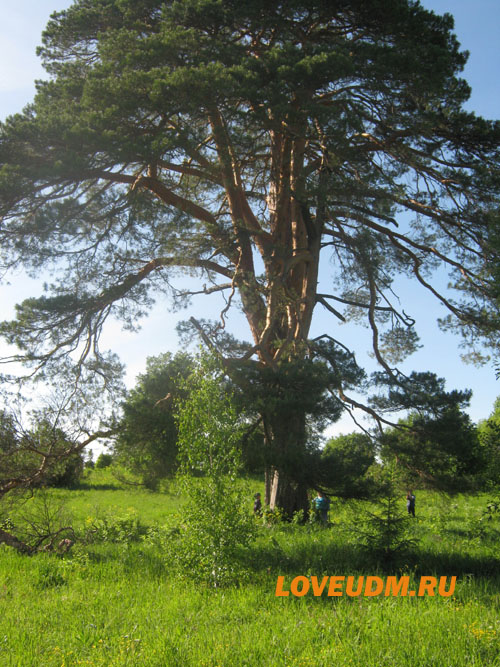 Сосна  в  деревне Черпашур Селтинского района  Удмуртской РеспубликиИсточник: фото из семейного архива  Зорина В.Е.Приложение 3 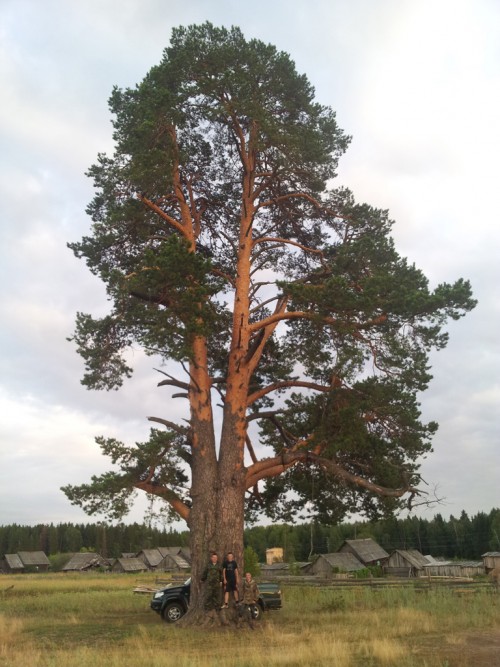 Сосна  в  деревне Егоровцы Селтинского района  Удмуртской РеспубликиИсточник: фото из семейного архива  Митрова Г.С.Автор: Лимонова Марина,  учащаяся 8 класса, МБОУ «Селтинская СОШ» Селтинского района Удмуртской РеспубликиРуководитель: Кутергина Елена Всеволодовна, учитель истории высшей квалификационной категории МБОУ «Селтинская СОШ» Селтинского района Удмуртской РеспубликиВведение………………………………………………………………3Глава I. Обзор литературы……………………………………...…... 5Глава II. Методика исследования…………………...……………… 6Глава III.   Основная часть………………………………………….3.1. Традиционное взаимодействие удмуртов с природой………73.2. Экологические традиции удмуртов,  на примере строительной обрядности………………………………………………………11Заключение…………………………………………………………..15Список использованной литературы……………………………….. 18Приложения………………………………………………………….. 19